                                                            Р Е Ш Е Н И Е                               от  22.07.014 года                        с. Калинино                           №  24«Об   утверждении    Положения    о    предоставлении   сведений орасходах    выборных     должностных    лиц, лиц   замещающих муниципальные    должности    и   муниципальных    служащих  в муниципальном    образовании    Калининский  сельсовет,   а также о расходах своих супруги (супруга) и несовершеннолетних детей, Перечня должностей муниципальной службы, при замещении  которых граждане обязаны представлять сведения о своих расходах, а также сведения о расходах своих супруги (супруга) и несовершеннолетних детей, и порядок размещения сведений о расходах на официальном сайте органа местного самоуправления и их предоставления по запросам  средств массовой информации»В соответствии с Федеральными законами от 03.12.2012 № 230-ФЗ «О контроле за соответствием расходов лиц, замещающих государственные должности, и иных лиц их доходам», от 03.12.2012 № 231-ФЗ «О внесении изменений в отдельные законодательные акты Российской Федерации в связи с принятием Федерального закона «О контроле за соответствием расходов лиц, замещающих государственные должности, и иных лиц их доходам», от 25.12.2008 № 273-ФЗ «О противодействии коррупции», от 06.10.2003 № 131-ФЗ «Об общих принципах организации органов местного самоуправления в Российской Федерации», № 25-ФЗ «О муниципальной службе в Российской Федерации», Законом Республики Хакасия от 03.06.2013 № 48-ЗРХ «О контроле за соответствием расходов лиц, замещающих государственные должности Республики Хакасия, и иных лиц их доходам»,  Совет депутатов Калининского  сельсовета  Усть-Абаканского района Республики Хакасия РЕШИЛ:    1.Утвердить Положение о  представлении  сведений  о расходах, согласно
приложению № 1.2.Утвердить Перечень должностей муниципальной службы, при замещении
которых граждане обязаны представлять сведения о своих расходах, а также сведения о расходах своих супруги (супруга) и несовершеннолетних детей, согласно приложению №2.3.Утвердить Порядок размещения сведений о расходах на официальном сайте органа местного самоуправления и их предоставления по запросам средств массовой информации, согласно приложению № 3.4.Настоящее решение вступает в силу после его официального опубликования.Глава  Калининского  сельсовета                                                               А.И.Демин          Приложение №1к решению Совета депутатов                                                                                                             Калининского сельсовета                    от  22.07.2014г.  №  24ПОЛОЖЕНИЕ О ПРЕДСТАВЛЕНИИ СВЕДЕНИЙ О РАСХОДАХ1. Настоящее Положение определяет порядок представления сведений о расходах лицами, замещающими муниципальные должности  в   муниципальном   образования  Калининский  сельсовет на постоянной основе, муниципальными служащими муниципального образования Калининский  сельсовет, включенными в Перечень должностей муниципальной   службы,   при   замещении   которых   граждане обязаны представлять сведения о своих расходах, а также сведения о расходах своих супруги (супруга) и несовершеннолетних детей (далее - муниципальные служащие).2. Лица, замещающие муниципальные должности в муниципальном образования Калининский сельсовет на постоянной основе, муниципальные служащие представляют сведения о своих расходах и сведения о расходах своих супруги (супруга) и несовершеннолетних детей по каждой сделке по приобретению земельного участка, другого объекта недвижимости, транспортного средства, ценных бумаг, акций (долей участия, паев в уставных (складочных) капиталах организаций), если сумма сделки превышает общий доход данного лица и его супруги (супруга) за три последних года, предшествующих совершению сделки, и об источниках получения средств, за счет которых совершена сделка.Сведения, предусмотренные настоящим пунктом, представляются ежегодно не позднее 30 апреля года, следующего за годом совершения сделки.3.Сведения о расходах, касающиеся супруги (супруга) и несовершеннолетних детей,   предоставляются   отдельно   в   отношении супруги   (супруга)   и   каждого   из несовершеннолетних детей.4. Сведения о расходах представляются по форме справки (далее - справка) утвержденной Законом Республики Хакасия от 3 июня . N 48-ЗРХ "О контроле за соответствием расходов лиц, замещающих государственные должности Республики Хакасия, и иных лиц их доходам" в приложении №4.5. Главой муниципального образования, муниципальными служащими,  сведения о расходах представляются уполномоченному лицу,  муниципального образования Калининский сельсовет, в котором лицо проходит муниципальную службу (далее - уполномоченные лица).    6. Представленные справки проверяются уполномоченным лицом  на правильность и   полноту   заполнения   в   присутствии   лица,   представляющего справку. 7. Уполномоченное   лицо  при   приеме   справки   указывает  в   журнале   учета представления сведений о расходах    фамилию, имя, отчество лица, представившего справку, наименование замещаемой должности, дату представления справки.   Указанные   записи   заверяются   подписью   уполномоченного   лица  и  лица, представившего справку. Информация о результатах контроля за расходами приобщается к   личному   делу   лица,   замещающего   муниципальную   должность   муниципального образования Калининский  сельсовет, муниципального служащего.8. В случае поступления предложения Главы   Калининского сельсовета, либо уполномоченного им должностного лица, принявшего решение об осуществлении контроля за расходами, результаты осуществления контроля за расходами рассматриваются комиссией, созданной в муниципальном образовании Калининский  сельсовет, для рассмотрения вопросов, касающихся соблюдения требований к должностному поведению лиц, замещающих муниципальные должности      муниципального    образования  Калининский  сельсовет, и урегулирования конфликта интересов, либо комиссией по соблюдению требований к служебному поведению муниципальных служащих и урегулированию конфликта интересов соответственно.9. Сведения о расходах, представляемые в соответствии с настоящим Положением, являются сведениями конфиденциального характера, если федеральным законом они   не   отнесены   к   сведениям,   составляющим   государственную и иную охраняемую федеральными законами тайну.10. Муниципальные служащие, в должностные обязанности которых входит работа со сведениями о расходах, виновные в их разглашении или использовании в целях, не предусмотренных   законодательством   Российской   Федерации и законодательством Республики   Хакасия,   несут   ответственность   в соответствии с законодательством Российской Федерации и законодательством Республики Хакасия.11. В случае непредставления или представления заведомо ложных сведений о расходах лица, указанные в приложении №2 к настоящему решению, несут ответственность в соответствии с законодательством Российской Федерации.Приложение №2                                                                                                        к решению Совета депутатов                                                                                                  Калининского сельсовета              от  22.07.2014г.  №  24ПЕРЕЧЕНЬ ДОЛЖНОСТЕЙ МУНИЦИПАЛЬНОЙ СЛУЖБЫ,   ПРИ ЗАМЕЩЕНИИ КОТОРЫХ ГРАЖДАНЕ ОБЯЗАНЫ ПРЕДСТАВЛЯТЬ СВЕДЕНИЯ О СВОИХ РАСХОДАХ, А ТАКЖЕ СВЕДЕНИЯ О РАСХОДАХ СВОИХ СУПРУГИ (СУПРУГА) и  НЕСОВЕРШЕННОЛЕТНИХ ДЕТЕЙ.- Глава муниципального образования Калининский  сельсовет;- специалист 1 категории администрации   Калининского сельсовета;- специалист 2 категории администрации Калининского сельсоветаПриложение №3                                                                                                        к решению Совета депутатов                                                                                                  Калининского сельсовета               от  22.07.2014г.  №  24ПОРЯДОКРАЗМЕЩЕНИЯ НА ОФИЦИАЛЬНОМ САЙТЕ ОРГАНА МЕСТНОГОСАМОУПРАВЛЕНИЯ И ПРЕДСТАВЛЕНИЯ ПО ЗАПРОСАМ СРЕДСТВМАССОВОЙ ИНФОРМАЦИИ СВЕДЕНИЙ О РАСХОДАХ1. Сведения о расходах, представленные лицами, замещающими муниципальные должности муниципального образования Калининский  сельсовет на постоянной основе, муниципальными  служащими,  включенными  в  Перечень,  утвержденный настоящим решением  Совета   депутатов   Калининского сельсовета, размещаются в информационно-телекоммуникационной сети Интернет на официальном сайте Калининского сельсовета (далее - официальный сайт) и предоставляются для опубликования муниципальным средствам массовой информации согласно настоящему Порядку.2. На официальном сайте размещаются и муниципальным средствам массовой информации предоставляются для опубликования сведения об источниках получения средств, за счет которых совершена сделка по приобретению земельного участка, другого объекта недвижимого имущества, транспортного средства, ценных бумаг, акций (долей участия, паев в уставных (складочных) капиталах организаций), если сумма сделки превышает    общий    доход    лица,    замещающего муниципальную должность в муниципальном образовании Калининский  сельсовет на постоянной основе, и его супруги (супруга) за три последних года, предшествующих совершению сделки.3. В  размещаемых  на официальном  сайте  и  предоставляемых муниципальным средствам массовой информации для опубликования сведениях о расходах, запрещается указывать:1)  иные сведения, кроме указанных в пункте 2 настоящего Порядка;2) персональные   данные   супруги   (супруга),   детей   и   иных   членов   семьи должностного лица;3) данные, позволяющие определить место жительства, почтовый адрес, телефон и иные индивидуальные средства коммуникации должностного лица, его супруги (супруга), детей и иных членов семьи;4) данные,   позволяющие   определить  местонахождение   объектов   недвижимого имущества, принадлежащих должностному лицу, его супруге (супругу), детям, иным членам семьи на праве собственности или находящихся в их пользовании;5) информацию,    отнесенную    к    государственной    тайне    или    являющуюся конфиденциальной.4. Сведения о расходах, указанные в пункте 2 настоящего порядка, за весь период замещения муниципальных должностей на постоянной основе,     должностей муниципальной службы, включенных в Перечень, утвержденный настоящим решением Совета депутатов Калининского сельсовета,  находятся  на официальном сайте и ежегодно обновляются в течение 14 рабочих дней со дня истечения срока, установленного для их подачи. 5. Размещение на официальном сайте сведений о расходах, представленных лицами, указанными в пункте 1 настоящего Порядка, обеспечивается уполномоченными лицами, указанными   в   п.   5   приложения   №   1   к   настоящему   решению   Совета  депутатов   Калининского сельсовета.6. Уполномоченные лица 1) в течение 3 рабочих дней со дня поступления запроса от муниципального средства массовой информации сообщают о нем лицу, указанному в пункте 1 настоящего Порядка, в отношении которого поступил запрос;2) в течение 7 рабочих дней со дня поступления запроса от муниципального средства массовой информации обеспечивают предоставление ему сведений, указанных в пункте 2 настоящего  Порядка,  в  том  случае,  если запрашиваемые  сведения  отсутствуют на официальном сайте.Приложение №1к Порядку размещения на официальном сайте АдминистрацииКалининского сельсовета                                                                           к решению Совета депутатов                                                                                                                                                                                                                                                                                                                                                                          Калининского сельсовета 								от  22.07.2014г.  №  24СПРАВКАо расходах лица, замещающего муниципальную должность (муниципального служащего) органов местного самоуправлениямуниципального образования Калининский сельсовет, по каждой сделке по приобретениюземельного участка, другого объекта недвижимости, транспортногосредства, ценных бумаг, акций (долей участия, паев в уставных(складочных) капиталах организаций) и об источниках получениясредств, за счет которых совершена указанная сделка1______________________________1 Справка подается, если сумма сделки превышает общий  доход  лица  и его супруги (супруга) за  три  последних  года,  предшествующих  совершению сделки, вместе со  справками  о  доходах,  об  имуществе  и  обязательствах имущественного характера лица, его супруги (супруга)  и  несовершеннолетних детей.2 Если     сделка    совершена    супругой    (супругом)    и   (или) несовершеннолетним   ребенком,   указываются    фамилия,   имя,    отчество соответственно супруги (супруга) и (или) несовершеннолетнего ребенка.Источниками      получения      средств,     за      счет      которых      приобретено      имущество,______________________________3 К   справке   прилагается   копия   договора    или    иного   документа   о  приобретении права собственности.4 Доход по основному месту работы лица, представившего справку, и его супруги (супруга) (указываются фамилия, имя, отчество,  место  жительства и (или) место регистрации супруги (супруга);  доход  указанных  лиц  от  иной разрешенной  законом  деятельности;  доход  от  вкладов  в  банках  и  иных кредитных организациях; накопления за  предыдущие  годы;  наследство;  дар; заем; ипотека; доход от продажи  имущества;  иные  кредитные обязательства; другое).Сумма       общего      дохода      лица,      представляющего      настоящую     справку,     и      его cупруги     (супруга)     за     три       последних       года,       предшествующих        приобретениюДостоверность и полноту настоящих сведений подтверждаю.    В ______________________________________________________________(указывается наименование  органа местного самоуправления)  СПРАВКАо расходах супруги (супруга) и несовершеннолетних детей лица,замещающего муниципальную должность (муниципального служащего) органов местного самоуправлениямуниципального образования Калининский сельсовет    Я, _____________________________________________________________________________________,                                       (фамилия, имя, отчество, дата рождения) _________________________________________________________________________________________,                                                       (замещаемая должность)проживающий по адресу:__________________________________________________________________________________________                                                     (адрес места жительства)__________________________________________________________________,сообщаю  сведения  о  расходах  по сделкам, совершенным в период с 1 января  201_ года по 31 декабря 201_ года, моей (моим) <7>__________________________________________________________________(супругой (супругом), несовершеннолетней дочерью, несовершеннолетним сыном)__________________________________________________________________(фамилия, имя, отчество, дата рождения)_________________________________________________________________(основное место работы или службы, занимаемая должность; в случае отсутствия основного места работы или службы - род занятий)    --------------------------------    <7>  Заполняется  отдельно в отношении каждого лица, которым в отчетном периоде  совершена  сделка  по  приобретению  земельного  участка,  другого объекта недвижимости, транспортного средства, ценных бумаг, акций (долей участия,   паев  в  уставных  (складочных)  капиталах  организаций),  сумма расходов  по  которым  превышает  общий  доход  лица,  подающего  настоящую Справку, и его супруги (супруга) за три последних года. Раздел 1. Сведения о сделке <8>    --------------------------------    <8>   Указываются   сведения  о  сделках,  сумма  расходов  по  которым превышает  общий  доход  лица,  подающего  настоящую Справку, и его супруги (супруга) за три последних года.    <9>   Указываются   земельный   участок,  другой  объект  недвижимости, транспортное  средство,  ценные бумаги, акции (доли участия, паи в уставных (складочных) капиталах организаций).    <10> Указываются реквизиты (дата и номер) соответствующего договора.    Раздел  2.  Сведения  об  источниках получения средств, за счет которыхсовершена сделка <11>    --------------------------------    <11>   Указываются   сведения   о   доходах   за  три  последних  года, предшествующих совершению сделки.    <12>  Указывается  суммарная  величина дохода по каждому виду дохода за три последних года, предшествующих совершению сделки.    <13>  Указывается  сумма  доходов   за  отчетный  период,  указанных  в строках 1.8 и 2.8.    Достоверность и полноту настоящих сведений подтверждаю.    "___" _____________ 20__ г.         ___________________________________                                                                        (подпись лица, подавшего справку)    __________________________________________________________________          Ф.И.О. и подпись лица, принявшего справку)                  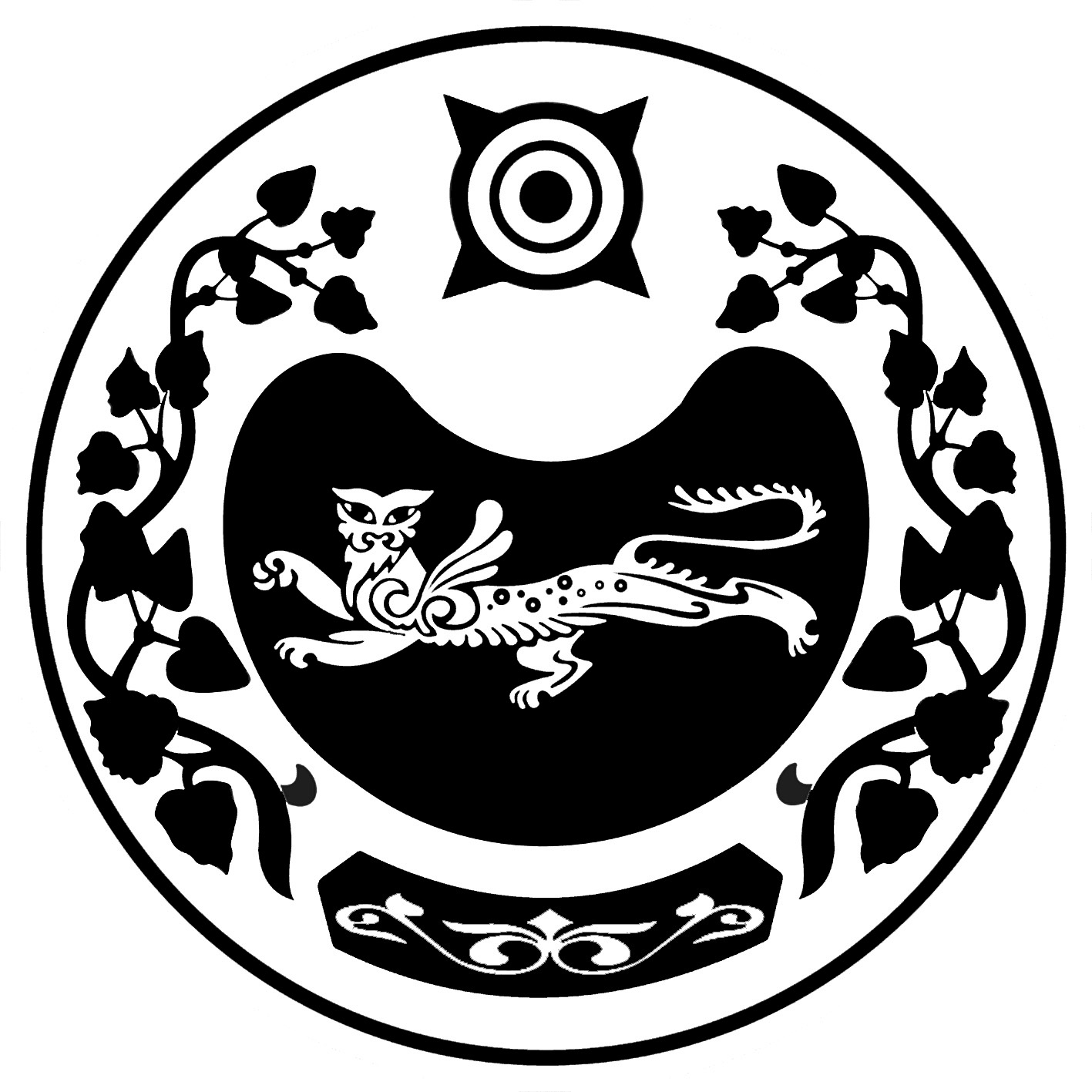 СОВЕТ ДЕПУТАТОВ КАЛИНИНСКОГО  СЕЛЬСОВЕТАВ(указывается наименование кадрового подразделенияорганов местного самоуправлениямуниципального образования Калининский сельсовет)(указывается наименование кадрового подразделенияорганов местного самоуправлениямуниципального образования Калининский сельсовет)Я,,(фамилия, имя, отчество, дата рождения)(фамилия, имя, отчество, дата рождения)(фамилия, имя, отчество, дата рождения)(фамилия, имя, отчество, дата рождения)(фамилия, имя, отчество, дата рождения)(фамилия, имя, отчество, дата рождения)(место службы (работы) и занимаемая должность)(место службы (работы) и занимаемая должность)(место службы (работы) и занимаемая должность)(место службы (работы) и занимаемая должность)(место службы (работы) и занимаемая должность)(место службы (работы) и занимаемая должность)(место службы (работы) и занимаемая должность),проживающий (ая) по адресу:проживающий (ая) по адресу:(адрес места жительства и (или) регистрации)(адрес места жительства и (или) регистрации)(адрес места жительства и (или) регистрации)(адрес места жительства и (или) регистрации)(адрес места жительства и (или) регистрации),сообщаю,   что   в  отчетный   период  с  1   января   20сообщаю,   что   в  отчетный   период  с  1   января   20сообщаю,   что   в  отчетный   период  с  1   января   20 г.  по  31  декабря 20г.(мною, супругой (супругом), несовершеннолетним ребенком2)(мною, супругой (супругом), несовершеннолетним ребенком2)(мною, супругой (супругом), несовершеннолетним ребенком2)(мною, супругой (супругом), несовершеннолетним ребенком2)(мною, супругой (супругом), несовершеннолетним ребенком2)(мною, супругой (супругом), несовершеннолетним ребенком2)(мною, супругой (супругом), несовершеннолетним ребенком2)приобретен  (но, ны)(земельный участок,  другой объект недвижимости,транспортное средство, ценные бумаги, акции (доли участия,паи в уставных (складочных) капиталах организаций)на основании (договор купли-продажи или иное(договор купли-продажи или иное.предусмотренное законом основание приобретения права собственности3)предусмотренное законом основание приобретения права собственности3)предусмотренное законом основание приобретения права собственности3)Сумма сделки рублей.являются4:имущества, рублей.                      ""  20 г.(подпись лица, представившего справку)(фамилия, имя, отчество, подпись лица, принявшего справку, дата) N  
п/п Объект, по которому 
совершена сделка <9>Основание совершения сделки<10>Сумма сделки (руб.) 1           2                       3                      4          1.  2.  3.   N  
 п/п                   Вид дохода                  Величина дохода <12>
       (руб.)         1                        2                                3          1.   Сведения о доходах лица, подающего Справку    1.1. Доход по основному месту работы               1.2. Доход от педагогической деятельности          1.3. Доход от научной деятельности                 1.4. Доход от иной творческой деятельности         1.5. Доход от вкладов в  банках  и  иных  кредитных
организациях                                  1.6. Доход  от  ценных  бумаг  и  долей  участия  в
коммерческих организациях                     1.7. Иные доходы (указать вид дохода):             
1)                                            
2)                                            
3)                                            1.8. Итого доход за отчетный период                2.   Сведения о доходах супруги (супруга)          2.1. Доход по основному месту работы               2.2. Доход от педагогической деятельности          2.3. Доход от научной деятельности                 2.4. Доход от иной творческой деятельности         2.5. Доход от вкладов в  банках  и  иных  кредитных
организациях                                  2.6. Доход  от  ценных  бумаг  и  долей  участия  в
коммерческих организациях                     2.7. Иные доходы (указать вид дохода):             
1)                                            
2)                                            
3)                                            2.8. Итого доход за отчетный период                3.   Итого суммарный доход за отчетный период <13>